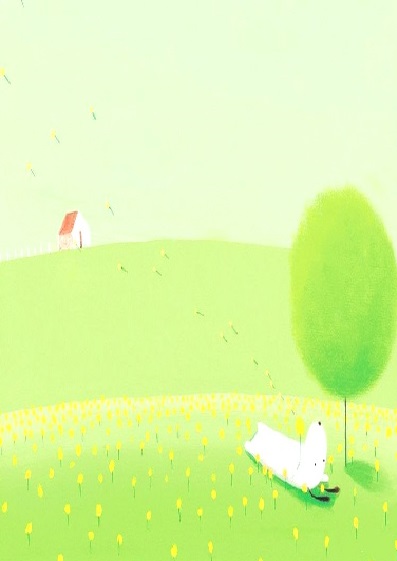 導師: 陳信宏               系別班級: 行流四乙得獎感言:很高興成為105-1學期的績優導師，也很感謝學校對於導師工作的支持，以及本班行流四乙所有同學的配合。    我個人認為導師工作在任務上其實不難，比較難的是對於學生的關懷與了解。因為一個班級的同學來自四面八方、家庭背景各異，到學校來之後，多多少少會有不適應的情況發生，有些在課業上、有些在學校活動上、有些在人際交往或感情上，甚至有些因為時間管理不當，而導致生活作息出現問題，這些都是做為導師所必須察覺與了解的。只是，大部分出現問題的學生，並不會主動告知導師自己的情況。所以，以我個人而言，為要了解與關懷學生，我會每學期找班上同學與我訪談，盡量讓每個同學在一個學期中，都有機會與我見面。至於在課業、生活或時間管理已有問題徵兆的同學，我則會再多花一些時間輔導他們。因為大部分有問題徵兆的同學只要適度的關懷與提醒，都能很快地改善。    另外，我覺得班上的氣氛經營很重要。氣氛的經營一方面可以在班會時間或導師時間用一些觀念和原則讓班上同學體會，另一方面則可以透過班級幹部的協助，宣導一些校園生活的注意事項來營造出來。也因此，我個人認為班級幹部和導師之間的相互配合對於班級的氣氛經營，有很重大的影響，導師每一學期必須花些時間先找班級幹部好好聊聊，讓班級幹部知道導師帶領班級的方式，如此一來，班級幹部才會成為導師各項工作推展的助手。    最後，做為導師，個人覺得還需要多從學生的立場與背景來思考學生所面對的問題，所以導師要多聽學生對於自己現況的描述，並適時地和學生的家人聯繫，這樣會比較容易去察覺同學的難處，並且和班上同學建立互信。一旦班上同學對導師信任，導師的工作也會比較容易推動。    以上是個人簡單的經驗分享！